Математические представленияЗаштриховать геометрические фигуры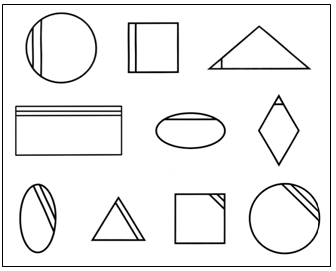 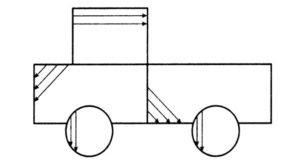 2.Вырезать из картона геометрические фигуры разного размера, дети должны обвести эти фигуры.